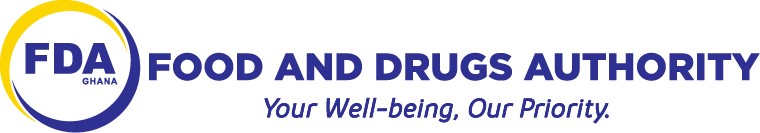 SMC/SMD/GEN- 09/1.0  ADVERSE REACTION REPORTING FORM  (Please complete all sections as much as possible)  (A) PATIENT DETAILS  Age/Date of Birth (dd/mm/yyyy):      /       /  	  	  	Wt (kg): ……………………………….    Gender: M ( ) F ( )   If female, Pregnant  Yes ( )  No ( )        	Age of pregnancy……………………..  Name/Folder Number ……………………………  	  	Telephone No:………………… ……….   Hospital/Treatment Centre…………………………………………………………………………………  DETAILS OF ADVERSE REACTION AND ANY TREATMENT GIVEN (Attach a separate sheet and all relevant laboratory   tests/data when necessary)  Date reaction started (dd/mm/yyyy):      /       /       Date reaction stopped (dd/mm/yyyy):     /       /  OUTCOME OF ADVERSE REACTION:  Recovered ( )                  Not yet recovered ( )                          Unknown ( )    Did the adverse reaction result in any untoward medical condition? Yes ( ) No ( ) If yes, Specify………   SERIOUSNESS: Death ( )  Life threatening ( )  Disability ( ) (specify)…………… Hospitalization ( )  Others (specify)…………………….             SUSPECTED PRODUCT(S) (Attach sample or product label if available)   Brand name  	Generic name  	Batch Number  	Expiry date  	Manufacturer  Reasons for use (Indication):    	Dosage Regimen:     No. of days 	Route of Administration:  given:           Date started: (dd/mm/yyyy)    /       /                  Date stopped: (dd/mm/yyyy)        /       /  Did the adverse reaction subside when the drug was stopped (de-challenge)? Yes ( )    No ( )  Was the product prescribed? Yes          No      	 Source of Drug:  Was product re-used after detection of adverse reaction (re-challenge)?  Yes ( )    No ( )  Did adverse reaction re-appear upon re-use?   	                                     Yes ( )    No ( )  (Attach a separate sheet when necessary)  ( F) REPORTER DETAILS Name of Reporter: ……………………………………….…Profession……………………….. Institution’s Address:………………………………………………………………………..……  Signature:  …………………………Tel…………………E-mail…………………..…………….   	                                        Date (dd/mm/yyyy) :       /         /    	*Confidentiality: Identities of the reporter and the patient will remain strictly confidential*  	  (E) 	 CONCOMITANT DRUGS: INCLUDING COMPLEMENTARY MEDICINES, CONSUMED AT THE SAME TIME AND/OR 3 MONTHS BEFORE  Name of Drug  Daily dose  Date started  Date stopped/ Ongoing  Reason(s) for use  